云航假期团队/散客确认书打印日期：2020/9/5 9:46:47甲方日照海情旅行社有限公司日照海情旅行社有限公司联系人朱百娈联系电话11乙方云航假期云航假期联系人王艳联系电话1519269747515192697475团期编号XYJXM-05MF20200916-02XYJXM-05MF20200916-02产品名称高颜值厦门、鼓浪屿、漳州火山岛/镇海角5日游高颜值厦门、鼓浪屿、漳州火山岛/镇海角5日游高颜值厦门、鼓浪屿、漳州火山岛/镇海角5日游高颜值厦门、鼓浪屿、漳州火山岛/镇海角5日游发团日期2020-09-162020-09-16回团日期2020-09-20参团人数2(2大)2(2大)大交通信息大交通信息大交通信息大交通信息大交通信息大交通信息大交通信息大交通信息启程 2020-09-16 MF8284 青岛→厦门 20:50-23:20
返程 2020-09-20 SC4955 TAO青岛→XMN厦门 06:50-08:5启程 2020-09-16 MF8284 青岛→厦门 20:50-23:20
返程 2020-09-20 SC4955 TAO青岛→XMN厦门 06:50-08:5启程 2020-09-16 MF8284 青岛→厦门 20:50-23:20
返程 2020-09-20 SC4955 TAO青岛→XMN厦门 06:50-08:5启程 2020-09-16 MF8284 青岛→厦门 20:50-23:20
返程 2020-09-20 SC4955 TAO青岛→XMN厦门 06:50-08:5启程 2020-09-16 MF8284 青岛→厦门 20:50-23:20
返程 2020-09-20 SC4955 TAO青岛→XMN厦门 06:50-08:5启程 2020-09-16 MF8284 青岛→厦门 20:50-23:20
返程 2020-09-20 SC4955 TAO青岛→XMN厦门 06:50-08:5启程 2020-09-16 MF8284 青岛→厦门 20:50-23:20
返程 2020-09-20 SC4955 TAO青岛→XMN厦门 06:50-08:5启程 2020-09-16 MF8284 青岛→厦门 20:50-23:20
返程 2020-09-20 SC4955 TAO青岛→XMN厦门 06:50-08:5旅客名单旅客名单旅客名单旅客名单旅客名单旅客名单旅客名单旅客名单姓名证件号码证件号码联系电话姓名证件号码证件号码联系电话1、毕昊370783199507145385370783199507145385178636567612、王心语37112119970702004137112119970702004117863658181重要提示：请仔细检查，名单一旦出错不可更改，只能退票后重买，造成损失，我社不予负责，出票名单以贵社提供的客人名单为准；具体航班时间及行程内容请参照出团通知。重要提示：请仔细检查，名单一旦出错不可更改，只能退票后重买，造成损失，我社不予负责，出票名单以贵社提供的客人名单为准；具体航班时间及行程内容请参照出团通知。重要提示：请仔细检查，名单一旦出错不可更改，只能退票后重买，造成损失，我社不予负责，出票名单以贵社提供的客人名单为准；具体航班时间及行程内容请参照出团通知。重要提示：请仔细检查，名单一旦出错不可更改，只能退票后重买，造成损失，我社不予负责，出票名单以贵社提供的客人名单为准；具体航班时间及行程内容请参照出团通知。重要提示：请仔细检查，名单一旦出错不可更改，只能退票后重买，造成损失，我社不予负责，出票名单以贵社提供的客人名单为准；具体航班时间及行程内容请参照出团通知。重要提示：请仔细检查，名单一旦出错不可更改，只能退票后重买，造成损失，我社不予负责，出票名单以贵社提供的客人名单为准；具体航班时间及行程内容请参照出团通知。重要提示：请仔细检查，名单一旦出错不可更改，只能退票后重买，造成损失，我社不予负责，出票名单以贵社提供的客人名单为准；具体航班时间及行程内容请参照出团通知。重要提示：请仔细检查，名单一旦出错不可更改，只能退票后重买，造成损失，我社不予负责，出票名单以贵社提供的客人名单为准；具体航班时间及行程内容请参照出团通知。费用明细费用明细费用明细费用明细费用明细费用明细费用明细费用明细序号项目项目数量单价小计备注备注1成人成人22180.004360.002同行返利同行返利2-580.00-1160.00合计总金额：叁仟贰佰元整总金额：叁仟贰佰元整总金额：叁仟贰佰元整总金额：叁仟贰佰元整3200.003200.003200.00请将团款汇入我社指定账户，若拖欠款项由此产生的损失（包括但不仅限于逾期利息及追索欠款产生的案件受理费，律师代理费，调查费等费用）均由贵方承担，双方同意管辖法院为崂山法院。 请将团款汇入我社指定账户，若拖欠款项由此产生的损失（包括但不仅限于逾期利息及追索欠款产生的案件受理费，律师代理费，调查费等费用）均由贵方承担，双方同意管辖法院为崂山法院。 请将团款汇入我社指定账户，若拖欠款项由此产生的损失（包括但不仅限于逾期利息及追索欠款产生的案件受理费，律师代理费，调查费等费用）均由贵方承担，双方同意管辖法院为崂山法院。 请将团款汇入我社指定账户，若拖欠款项由此产生的损失（包括但不仅限于逾期利息及追索欠款产生的案件受理费，律师代理费，调查费等费用）均由贵方承担，双方同意管辖法院为崂山法院。 请将团款汇入我社指定账户，若拖欠款项由此产生的损失（包括但不仅限于逾期利息及追索欠款产生的案件受理费，律师代理费，调查费等费用）均由贵方承担，双方同意管辖法院为崂山法院。 请将团款汇入我社指定账户，若拖欠款项由此产生的损失（包括但不仅限于逾期利息及追索欠款产生的案件受理费，律师代理费，调查费等费用）均由贵方承担，双方同意管辖法院为崂山法院。 请将团款汇入我社指定账户，若拖欠款项由此产生的损失（包括但不仅限于逾期利息及追索欠款产生的案件受理费，律师代理费，调查费等费用）均由贵方承担，双方同意管辖法院为崂山法院。 请将团款汇入我社指定账户，若拖欠款项由此产生的损失（包括但不仅限于逾期利息及追索欠款产生的案件受理费，律师代理费，调查费等费用）均由贵方承担，双方同意管辖法院为崂山法院。 请将款项汇入我社指定账户并传汇款凭证，如向非指定或员工个人账户等汇款，不作为团款确认，且造成的损失我社概不负责；出团前须结清所有费用！请将款项汇入我社指定账户并传汇款凭证，如向非指定或员工个人账户等汇款，不作为团款确认，且造成的损失我社概不负责；出团前须结清所有费用！请将款项汇入我社指定账户并传汇款凭证，如向非指定或员工个人账户等汇款，不作为团款确认，且造成的损失我社概不负责；出团前须结清所有费用！请将款项汇入我社指定账户并传汇款凭证，如向非指定或员工个人账户等汇款，不作为团款确认，且造成的损失我社概不负责；出团前须结清所有费用！请将款项汇入我社指定账户并传汇款凭证，如向非指定或员工个人账户等汇款，不作为团款确认，且造成的损失我社概不负责；出团前须结清所有费用！请将款项汇入我社指定账户并传汇款凭证，如向非指定或员工个人账户等汇款，不作为团款确认，且造成的损失我社概不负责；出团前须结清所有费用！请将款项汇入我社指定账户并传汇款凭证，如向非指定或员工个人账户等汇款，不作为团款确认，且造成的损失我社概不负责；出团前须结清所有费用！请将款项汇入我社指定账户并传汇款凭证，如向非指定或员工个人账户等汇款，不作为团款确认，且造成的损失我社概不负责；出团前须结清所有费用！账户信息账户信息账户信息账户信息账户信息账户信息账户信息账户信息中国银行中国银行中国银行山东云航国际旅行社有限公司山东云航国际旅行社有限公司231208539493231208539493231208539493工商银行工商银行工商银行孙卢军孙卢军622208 3803000469065622208 3803000469065622208 3803000469065农业银行农业银行农业银行孙卢军孙卢军622848024610474416362284802461047441636228480246104744163建设银行建设银行建设银行孙卢军孙卢军6217 0023 9000 3054 2256217 0023 9000 3054 2256217 0023 9000 3054 225中国银行中国银行中国银行孙卢军孙卢军62178660 0000479565162178660 0000479565162178660 00004795651支付宝支付宝支付宝孙卢军孙卢军576017777@qq.com576017777@qq.com576017777@qq.com招商银行招商银行招商银行宋丽丽宋丽丽621485532595186762148553259518676214855325951867中国农业银行中国农业银行中国农业银行王璐瑶王璐瑶622848026901370827762284802690137082776228480269013708277浦发银行浦发银行浦发银行辛建秀辛建秀621792226056509962179222605650996217922260565099东航押金东航押金东航押金东航押金东航押金000000000烟台 旅意险 账户烟台 旅意险 账户烟台 旅意险 账户旅意险旅意险000000000招商银行招商银行招商银行孙卢军孙卢军621485532549684862148553254968486214855325496848行程安排行程安排行程安排行程安排行程安排行程安排行程安排行程安排2020/09/16接团后入住参照三星标准装修的经济型酒店。  接团后入住参照三星标准装修的经济型酒店。  接团后入住参照三星标准装修的经济型酒店。  接团后入住参照三星标准装修的经济型酒店。  接团后入住参照三星标准装修的经济型酒店。  接团后入住参照三星标准装修的经济型酒店。  接团后入住参照三星标准装修的经济型酒店。  2020/09/16根据航班或高铁抵达时间安排接机服务，我们将派专人接您前往酒店办理入住手续；入住后客人自由活动。PS：入住酒店后到次日早餐前的时间段为自由活动时间，请游客注意自身安全。1.接站提示：出发前一天，旅游服务管家及接站工作人员会提前一天跟您联系，并发送短信通知，请您务必保持手机通讯畅通，抵达后第一时间开机，（司机会及时联系，如未收到司机信息，请联系旅游服务管家）我们会安排接送至下榻酒店。2.散拼团，同一时间段内接团人有可能依次接几个不同的航班或者车次的游客，在车站，请您耐心等待30分钟左右，敬请原谅。3.送抵酒店出示身份证件办理入住手续，按照酒店要求自行缴纳入住押金。退房时客人自退押金。4.导游白天带团，会在晚餐后，提早一天大概20:00-22:00左右短信或电话通知次日集合时间，请保持手机畅通，如未收到信息，请联系旅游服务管家。5.入住酒店、行程等问题，请联系旅游服务管家，我们第一时间内给您处理。根据航班或高铁抵达时间安排接机服务，我们将派专人接您前往酒店办理入住手续；入住后客人自由活动。PS：入住酒店后到次日早餐前的时间段为自由活动时间，请游客注意自身安全。1.接站提示：出发前一天，旅游服务管家及接站工作人员会提前一天跟您联系，并发送短信通知，请您务必保持手机通讯畅通，抵达后第一时间开机，（司机会及时联系，如未收到司机信息，请联系旅游服务管家）我们会安排接送至下榻酒店。2.散拼团，同一时间段内接团人有可能依次接几个不同的航班或者车次的游客，在车站，请您耐心等待30分钟左右，敬请原谅。3.送抵酒店出示身份证件办理入住手续，按照酒店要求自行缴纳入住押金。退房时客人自退押金。4.导游白天带团，会在晚餐后，提早一天大概20:00-22:00左右短信或电话通知次日集合时间，请保持手机畅通，如未收到信息，请联系旅游服务管家。5.入住酒店、行程等问题，请联系旅游服务管家，我们第一时间内给您处理。根据航班或高铁抵达时间安排接机服务，我们将派专人接您前往酒店办理入住手续；入住后客人自由活动。PS：入住酒店后到次日早餐前的时间段为自由活动时间，请游客注意自身安全。1.接站提示：出发前一天，旅游服务管家及接站工作人员会提前一天跟您联系，并发送短信通知，请您务必保持手机通讯畅通，抵达后第一时间开机，（司机会及时联系，如未收到司机信息，请联系旅游服务管家）我们会安排接送至下榻酒店。2.散拼团，同一时间段内接团人有可能依次接几个不同的航班或者车次的游客，在车站，请您耐心等待30分钟左右，敬请原谅。3.送抵酒店出示身份证件办理入住手续，按照酒店要求自行缴纳入住押金。退房时客人自退押金。4.导游白天带团，会在晚餐后，提早一天大概20:00-22:00左右短信或电话通知次日集合时间，请保持手机畅通，如未收到信息，请联系旅游服务管家。5.入住酒店、行程等问题，请联系旅游服务管家，我们第一时间内给您处理。根据航班或高铁抵达时间安排接机服务，我们将派专人接您前往酒店办理入住手续；入住后客人自由活动。PS：入住酒店后到次日早餐前的时间段为自由活动时间，请游客注意自身安全。1.接站提示：出发前一天，旅游服务管家及接站工作人员会提前一天跟您联系，并发送短信通知，请您务必保持手机通讯畅通，抵达后第一时间开机，（司机会及时联系，如未收到司机信息，请联系旅游服务管家）我们会安排接送至下榻酒店。2.散拼团，同一时间段内接团人有可能依次接几个不同的航班或者车次的游客，在车站，请您耐心等待30分钟左右，敬请原谅。3.送抵酒店出示身份证件办理入住手续，按照酒店要求自行缴纳入住押金。退房时客人自退押金。4.导游白天带团，会在晚餐后，提早一天大概20:00-22:00左右短信或电话通知次日集合时间，请保持手机畅通，如未收到信息，请联系旅游服务管家。5.入住酒店、行程等问题，请联系旅游服务管家，我们第一时间内给您处理。根据航班或高铁抵达时间安排接机服务，我们将派专人接您前往酒店办理入住手续；入住后客人自由活动。PS：入住酒店后到次日早餐前的时间段为自由活动时间，请游客注意自身安全。1.接站提示：出发前一天，旅游服务管家及接站工作人员会提前一天跟您联系，并发送短信通知，请您务必保持手机通讯畅通，抵达后第一时间开机，（司机会及时联系，如未收到司机信息，请联系旅游服务管家）我们会安排接送至下榻酒店。2.散拼团，同一时间段内接团人有可能依次接几个不同的航班或者车次的游客，在车站，请您耐心等待30分钟左右，敬请原谅。3.送抵酒店出示身份证件办理入住手续，按照酒店要求自行缴纳入住押金。退房时客人自退押金。4.导游白天带团，会在晚餐后，提早一天大概20:00-22:00左右短信或电话通知次日集合时间，请保持手机畅通，如未收到信息，请联系旅游服务管家。5.入住酒店、行程等问题，请联系旅游服务管家，我们第一时间内给您处理。根据航班或高铁抵达时间安排接机服务，我们将派专人接您前往酒店办理入住手续；入住后客人自由活动。PS：入住酒店后到次日早餐前的时间段为自由活动时间，请游客注意自身安全。1.接站提示：出发前一天，旅游服务管家及接站工作人员会提前一天跟您联系，并发送短信通知，请您务必保持手机通讯畅通，抵达后第一时间开机，（司机会及时联系，如未收到司机信息，请联系旅游服务管家）我们会安排接送至下榻酒店。2.散拼团，同一时间段内接团人有可能依次接几个不同的航班或者车次的游客，在车站，请您耐心等待30分钟左右，敬请原谅。3.送抵酒店出示身份证件办理入住手续，按照酒店要求自行缴纳入住押金。退房时客人自退押金。4.导游白天带团，会在晚餐后，提早一天大概20:00-22:00左右短信或电话通知次日集合时间，请保持手机畅通，如未收到信息，请联系旅游服务管家。5.入住酒店、行程等问题，请联系旅游服务管家，我们第一时间内给您处理。根据航班或高铁抵达时间安排接机服务，我们将派专人接您前往酒店办理入住手续；入住后客人自由活动。PS：入住酒店后到次日早餐前的时间段为自由活动时间，请游客注意自身安全。1.接站提示：出发前一天，旅游服务管家及接站工作人员会提前一天跟您联系，并发送短信通知，请您务必保持手机通讯畅通，抵达后第一时间开机，（司机会及时联系，如未收到司机信息，请联系旅游服务管家）我们会安排接送至下榻酒店。2.散拼团，同一时间段内接团人有可能依次接几个不同的航班或者车次的游客，在车站，请您耐心等待30分钟左右，敬请原谅。3.送抵酒店出示身份证件办理入住手续，按照酒店要求自行缴纳入住押金。退房时客人自退押金。4.导游白天带团，会在晚餐后，提早一天大概20:00-22:00左右短信或电话通知次日集合时间，请保持手机畅通，如未收到信息，请联系旅游服务管家。5.入住酒店、行程等问题，请联系旅游服务管家，我们第一时间内给您处理。2020/09/16早餐：不含；午餐：不含；晚餐：不含；住宿：团队标间早餐：不含；午餐：不含；晚餐：不含；住宿：团队标间早餐：不含；午餐：不含；晚餐：不含；住宿：团队标间早餐：不含；午餐：不含；晚餐：不含；住宿：团队标间早餐：不含；午餐：不含；晚餐：不含；住宿：团队标间早餐：不含；午餐：不含；晚餐：不含；住宿：团队标间早餐：不含；午餐：不含；晚餐：不含；住宿：团队标间2020/09/17千年古刹—南普陀、浪漫世遗~鼓浪屿千年古刹—南普陀、浪漫世遗~鼓浪屿千年古刹—南普陀、浪漫世遗~鼓浪屿千年古刹—南普陀、浪漫世遗~鼓浪屿千年古刹—南普陀、浪漫世遗~鼓浪屿千年古刹—南普陀、浪漫世遗~鼓浪屿千年古刹—南普陀、浪漫世遗~鼓浪屿2020/09/17早餐后游千年古刹【南普陀】（约50分钟），其源远流长的闽南历史文化与富有东南亚佛教建筑风格别有一番风味，是闽南地区香火最旺的寺院,为您的家人祈福。后车至码头乘摆渡船游览国家重点风景名胜区，素有“海上花园、音乐之岛”之称的【鼓浪屿】，游览“万国建筑博物馆”之称的岛上建筑，欧美式建筑物，错落有致，具有浓烈的地域特色，古希腊的三大柱式希腊式、爱奥尼亚、科林斯各展其姿，罗马式的圆穹，哥特式的尖顶，伊斯兰圆顶，巴洛克式的浮雕，门楼壁炉、阳台、钩栏、凉廊、拱窗……感受别具风情的异国建筑。游览我国著名的妇幼大夫“万婴之母”林巧稚的纪念园【毓园】（约30分钟）,前往【港仔后沙滩】（约30分钟）。自由漫行于鼓浪屿（约30分钟），感受这婉约清新的海上花园，偶然间，小巷里还能飘出原住民悠扬的琴韵。自费套餐：海上看金门+鼓浪屿友铭堂+红地毯蜡像馆=298元/人（自愿选择，无强迫性质）因鼓浪屿不允许使用扩音器，故导游会向客人推荐租无线耳麦：20元/人备注：导游也会根据实际情况调整自费景点早餐后游千年古刹【南普陀】（约50分钟），其源远流长的闽南历史文化与富有东南亚佛教建筑风格别有一番风味，是闽南地区香火最旺的寺院,为您的家人祈福。后车至码头乘摆渡船游览国家重点风景名胜区，素有“海上花园、音乐之岛”之称的【鼓浪屿】，游览“万国建筑博物馆”之称的岛上建筑，欧美式建筑物，错落有致，具有浓烈的地域特色，古希腊的三大柱式希腊式、爱奥尼亚、科林斯各展其姿，罗马式的圆穹，哥特式的尖顶，伊斯兰圆顶，巴洛克式的浮雕，门楼壁炉、阳台、钩栏、凉廊、拱窗……感受别具风情的异国建筑。游览我国著名的妇幼大夫“万婴之母”林巧稚的纪念园【毓园】（约30分钟）,前往【港仔后沙滩】（约30分钟）。自由漫行于鼓浪屿（约30分钟），感受这婉约清新的海上花园，偶然间，小巷里还能飘出原住民悠扬的琴韵。自费套餐：海上看金门+鼓浪屿友铭堂+红地毯蜡像馆=298元/人（自愿选择，无强迫性质）因鼓浪屿不允许使用扩音器，故导游会向客人推荐租无线耳麦：20元/人备注：导游也会根据实际情况调整自费景点早餐后游千年古刹【南普陀】（约50分钟），其源远流长的闽南历史文化与富有东南亚佛教建筑风格别有一番风味，是闽南地区香火最旺的寺院,为您的家人祈福。后车至码头乘摆渡船游览国家重点风景名胜区，素有“海上花园、音乐之岛”之称的【鼓浪屿】，游览“万国建筑博物馆”之称的岛上建筑，欧美式建筑物，错落有致，具有浓烈的地域特色，古希腊的三大柱式希腊式、爱奥尼亚、科林斯各展其姿，罗马式的圆穹，哥特式的尖顶，伊斯兰圆顶，巴洛克式的浮雕，门楼壁炉、阳台、钩栏、凉廊、拱窗……感受别具风情的异国建筑。游览我国著名的妇幼大夫“万婴之母”林巧稚的纪念园【毓园】（约30分钟）,前往【港仔后沙滩】（约30分钟）。自由漫行于鼓浪屿（约30分钟），感受这婉约清新的海上花园，偶然间，小巷里还能飘出原住民悠扬的琴韵。自费套餐：海上看金门+鼓浪屿友铭堂+红地毯蜡像馆=298元/人（自愿选择，无强迫性质）因鼓浪屿不允许使用扩音器，故导游会向客人推荐租无线耳麦：20元/人备注：导游也会根据实际情况调整自费景点早餐后游千年古刹【南普陀】（约50分钟），其源远流长的闽南历史文化与富有东南亚佛教建筑风格别有一番风味，是闽南地区香火最旺的寺院,为您的家人祈福。后车至码头乘摆渡船游览国家重点风景名胜区，素有“海上花园、音乐之岛”之称的【鼓浪屿】，游览“万国建筑博物馆”之称的岛上建筑，欧美式建筑物，错落有致，具有浓烈的地域特色，古希腊的三大柱式希腊式、爱奥尼亚、科林斯各展其姿，罗马式的圆穹，哥特式的尖顶，伊斯兰圆顶，巴洛克式的浮雕，门楼壁炉、阳台、钩栏、凉廊、拱窗……感受别具风情的异国建筑。游览我国著名的妇幼大夫“万婴之母”林巧稚的纪念园【毓园】（约30分钟）,前往【港仔后沙滩】（约30分钟）。自由漫行于鼓浪屿（约30分钟），感受这婉约清新的海上花园，偶然间，小巷里还能飘出原住民悠扬的琴韵。自费套餐：海上看金门+鼓浪屿友铭堂+红地毯蜡像馆=298元/人（自愿选择，无强迫性质）因鼓浪屿不允许使用扩音器，故导游会向客人推荐租无线耳麦：20元/人备注：导游也会根据实际情况调整自费景点早餐后游千年古刹【南普陀】（约50分钟），其源远流长的闽南历史文化与富有东南亚佛教建筑风格别有一番风味，是闽南地区香火最旺的寺院,为您的家人祈福。后车至码头乘摆渡船游览国家重点风景名胜区，素有“海上花园、音乐之岛”之称的【鼓浪屿】，游览“万国建筑博物馆”之称的岛上建筑，欧美式建筑物，错落有致，具有浓烈的地域特色，古希腊的三大柱式希腊式、爱奥尼亚、科林斯各展其姿，罗马式的圆穹，哥特式的尖顶，伊斯兰圆顶，巴洛克式的浮雕，门楼壁炉、阳台、钩栏、凉廊、拱窗……感受别具风情的异国建筑。游览我国著名的妇幼大夫“万婴之母”林巧稚的纪念园【毓园】（约30分钟）,前往【港仔后沙滩】（约30分钟）。自由漫行于鼓浪屿（约30分钟），感受这婉约清新的海上花园，偶然间，小巷里还能飘出原住民悠扬的琴韵。自费套餐：海上看金门+鼓浪屿友铭堂+红地毯蜡像馆=298元/人（自愿选择，无强迫性质）因鼓浪屿不允许使用扩音器，故导游会向客人推荐租无线耳麦：20元/人备注：导游也会根据实际情况调整自费景点早餐后游千年古刹【南普陀】（约50分钟），其源远流长的闽南历史文化与富有东南亚佛教建筑风格别有一番风味，是闽南地区香火最旺的寺院,为您的家人祈福。后车至码头乘摆渡船游览国家重点风景名胜区，素有“海上花园、音乐之岛”之称的【鼓浪屿】，游览“万国建筑博物馆”之称的岛上建筑，欧美式建筑物，错落有致，具有浓烈的地域特色，古希腊的三大柱式希腊式、爱奥尼亚、科林斯各展其姿，罗马式的圆穹，哥特式的尖顶，伊斯兰圆顶，巴洛克式的浮雕，门楼壁炉、阳台、钩栏、凉廊、拱窗……感受别具风情的异国建筑。游览我国著名的妇幼大夫“万婴之母”林巧稚的纪念园【毓园】（约30分钟）,前往【港仔后沙滩】（约30分钟）。自由漫行于鼓浪屿（约30分钟），感受这婉约清新的海上花园，偶然间，小巷里还能飘出原住民悠扬的琴韵。自费套餐：海上看金门+鼓浪屿友铭堂+红地毯蜡像馆=298元/人（自愿选择，无强迫性质）因鼓浪屿不允许使用扩音器，故导游会向客人推荐租无线耳麦：20元/人备注：导游也会根据实际情况调整自费景点早餐后游千年古刹【南普陀】（约50分钟），其源远流长的闽南历史文化与富有东南亚佛教建筑风格别有一番风味，是闽南地区香火最旺的寺院,为您的家人祈福。后车至码头乘摆渡船游览国家重点风景名胜区，素有“海上花园、音乐之岛”之称的【鼓浪屿】，游览“万国建筑博物馆”之称的岛上建筑，欧美式建筑物，错落有致，具有浓烈的地域特色，古希腊的三大柱式希腊式、爱奥尼亚、科林斯各展其姿，罗马式的圆穹，哥特式的尖顶，伊斯兰圆顶，巴洛克式的浮雕，门楼壁炉、阳台、钩栏、凉廊、拱窗……感受别具风情的异国建筑。游览我国著名的妇幼大夫“万婴之母”林巧稚的纪念园【毓园】（约30分钟）,前往【港仔后沙滩】（约30分钟）。自由漫行于鼓浪屿（约30分钟），感受这婉约清新的海上花园，偶然间，小巷里还能飘出原住民悠扬的琴韵。自费套餐：海上看金门+鼓浪屿友铭堂+红地毯蜡像馆=298元/人（自愿选择，无强迫性质）因鼓浪屿不允许使用扩音器，故导游会向客人推荐租无线耳麦：20元/人备注：导游也会根据实际情况调整自费景点2020/09/17早餐：含；午餐：含；晚餐：不含；住宿：团队标间早餐：含；午餐：含；晚餐：不含；住宿：团队标间早餐：含；午餐：含；晚餐：不含；住宿：团队标间早餐：含；午餐：含；晚餐：不含；住宿：团队标间早餐：含；午餐：含；晚餐：不含；住宿：团队标间早餐：含；午餐：含；晚餐：不含；住宿：团队标间早餐：含；午餐：含；晚餐：不含；住宿：团队标间2020/09/18炮台、环岛路、曾厝垵、集美鳌园1日游炮台、环岛路、曾厝垵、集美鳌园1日游炮台、环岛路、曾厝垵、集美鳌园1日游炮台、环岛路、曾厝垵、集美鳌园1日游炮台、环岛路、曾厝垵、集美鳌园1日游炮台、环岛路、曾厝垵、集美鳌园1日游炮台、环岛路、曾厝垵、集美鳌园1日游2020/09/18早餐后游览【胡里山炮台】（约60分钟），参观世界上最大的克虏伯炮王，扼守着进出厦门的主航道，回味那烽火连天的岁月。游厦门小渔村【曾厝垵】（约30分钟，类似台湾垦丁的小渔村）自由闲逛，位于厦门最美的环岛路上，在那个与众不同的车站，在两座房子中间，取了一块最美的海，在每一刻每一秒变幻着不同的色彩，也好像这个村子，在城市与现代之间，留下的一份田园，渔村里有N多咖啡厅和特色美食等你去探索，品着咖啡，感受厦门味道…赠送【环岛路黄金海岸】；下午前往集美区，参观被毛主席赞誉为“华侨旗帜、民族光辉”的陈嘉庚先生创办的【集美学村】，“集美学村”是集美各类学校及各种文化机构的总称。它由陈嘉庚先生于1913年创办，前后耗资一亿多元，誉满东南亚。以及【归来堂】，体验“嘉庚故居念嘉庚、归来堂里盼归来”的独特情怀。推荐自费：老院子风情园+闽南传奇秀或灵玲马戏城219元/人，加点项目全为自愿加点，无任何强迫性质。疫情期间部分室内景点暂未开放，加点以导游实际推荐为准！PS：可自行前往厦门最繁华、最热闹的商业街【中华十大名街－中山路】步行街自由活动，在这里您可以一尝厦门当地的特色美食，如：土笋冻、花生汤、烧仙草、烧肉粽、沙茶面等等，感受“舌尖上的厦门”。中山路美食推荐：1、1980中山路肉粽店，地址：思明区中山路353号(近工人文化宫)。2、叶氏麻糍，地址：局口街入口对面的工商银行门口，流动摊车，下午16:00营业。；3、黄则和花生汤，地址：中山路22-24号(肯德基对面)，特色：花生汤、韭菜盒、年糕。4、大中沙茶面，地址：思明区中山路49号(和凤街口)，中山路巴黎春天对面的巷子里。5、浮屿大同鸭肉粥，地址：厦禾路174号(大同小学对面，开禾路口公交车站附近）。6、八婆婆烧仙草，地址：思明区太平路22号。7、莲欢海蛎煎，地址：思明区中山路局口街局口横巷33号之二(近思明南路)。早餐后游览【胡里山炮台】（约60分钟），参观世界上最大的克虏伯炮王，扼守着进出厦门的主航道，回味那烽火连天的岁月。游厦门小渔村【曾厝垵】（约30分钟，类似台湾垦丁的小渔村）自由闲逛，位于厦门最美的环岛路上，在那个与众不同的车站，在两座房子中间，取了一块最美的海，在每一刻每一秒变幻着不同的色彩，也好像这个村子，在城市与现代之间，留下的一份田园，渔村里有N多咖啡厅和特色美食等你去探索，品着咖啡，感受厦门味道…赠送【环岛路黄金海岸】；下午前往集美区，参观被毛主席赞誉为“华侨旗帜、民族光辉”的陈嘉庚先生创办的【集美学村】，“集美学村”是集美各类学校及各种文化机构的总称。它由陈嘉庚先生于1913年创办，前后耗资一亿多元，誉满东南亚。以及【归来堂】，体验“嘉庚故居念嘉庚、归来堂里盼归来”的独特情怀。推荐自费：老院子风情园+闽南传奇秀或灵玲马戏城219元/人，加点项目全为自愿加点，无任何强迫性质。疫情期间部分室内景点暂未开放，加点以导游实际推荐为准！PS：可自行前往厦门最繁华、最热闹的商业街【中华十大名街－中山路】步行街自由活动，在这里您可以一尝厦门当地的特色美食，如：土笋冻、花生汤、烧仙草、烧肉粽、沙茶面等等，感受“舌尖上的厦门”。中山路美食推荐：1、1980中山路肉粽店，地址：思明区中山路353号(近工人文化宫)。2、叶氏麻糍，地址：局口街入口对面的工商银行门口，流动摊车，下午16:00营业。；3、黄则和花生汤，地址：中山路22-24号(肯德基对面)，特色：花生汤、韭菜盒、年糕。4、大中沙茶面，地址：思明区中山路49号(和凤街口)，中山路巴黎春天对面的巷子里。5、浮屿大同鸭肉粥，地址：厦禾路174号(大同小学对面，开禾路口公交车站附近）。6、八婆婆烧仙草，地址：思明区太平路22号。7、莲欢海蛎煎，地址：思明区中山路局口街局口横巷33号之二(近思明南路)。早餐后游览【胡里山炮台】（约60分钟），参观世界上最大的克虏伯炮王，扼守着进出厦门的主航道，回味那烽火连天的岁月。游厦门小渔村【曾厝垵】（约30分钟，类似台湾垦丁的小渔村）自由闲逛，位于厦门最美的环岛路上，在那个与众不同的车站，在两座房子中间，取了一块最美的海，在每一刻每一秒变幻着不同的色彩，也好像这个村子，在城市与现代之间，留下的一份田园，渔村里有N多咖啡厅和特色美食等你去探索，品着咖啡，感受厦门味道…赠送【环岛路黄金海岸】；下午前往集美区，参观被毛主席赞誉为“华侨旗帜、民族光辉”的陈嘉庚先生创办的【集美学村】，“集美学村”是集美各类学校及各种文化机构的总称。它由陈嘉庚先生于1913年创办，前后耗资一亿多元，誉满东南亚。以及【归来堂】，体验“嘉庚故居念嘉庚、归来堂里盼归来”的独特情怀。推荐自费：老院子风情园+闽南传奇秀或灵玲马戏城219元/人，加点项目全为自愿加点，无任何强迫性质。疫情期间部分室内景点暂未开放，加点以导游实际推荐为准！PS：可自行前往厦门最繁华、最热闹的商业街【中华十大名街－中山路】步行街自由活动，在这里您可以一尝厦门当地的特色美食，如：土笋冻、花生汤、烧仙草、烧肉粽、沙茶面等等，感受“舌尖上的厦门”。中山路美食推荐：1、1980中山路肉粽店，地址：思明区中山路353号(近工人文化宫)。2、叶氏麻糍，地址：局口街入口对面的工商银行门口，流动摊车，下午16:00营业。；3、黄则和花生汤，地址：中山路22-24号(肯德基对面)，特色：花生汤、韭菜盒、年糕。4、大中沙茶面，地址：思明区中山路49号(和凤街口)，中山路巴黎春天对面的巷子里。5、浮屿大同鸭肉粥，地址：厦禾路174号(大同小学对面，开禾路口公交车站附近）。6、八婆婆烧仙草，地址：思明区太平路22号。7、莲欢海蛎煎，地址：思明区中山路局口街局口横巷33号之二(近思明南路)。早餐后游览【胡里山炮台】（约60分钟），参观世界上最大的克虏伯炮王，扼守着进出厦门的主航道，回味那烽火连天的岁月。游厦门小渔村【曾厝垵】（约30分钟，类似台湾垦丁的小渔村）自由闲逛，位于厦门最美的环岛路上，在那个与众不同的车站，在两座房子中间，取了一块最美的海，在每一刻每一秒变幻着不同的色彩，也好像这个村子，在城市与现代之间，留下的一份田园，渔村里有N多咖啡厅和特色美食等你去探索，品着咖啡，感受厦门味道…赠送【环岛路黄金海岸】；下午前往集美区，参观被毛主席赞誉为“华侨旗帜、民族光辉”的陈嘉庚先生创办的【集美学村】，“集美学村”是集美各类学校及各种文化机构的总称。它由陈嘉庚先生于1913年创办，前后耗资一亿多元，誉满东南亚。以及【归来堂】，体验“嘉庚故居念嘉庚、归来堂里盼归来”的独特情怀。推荐自费：老院子风情园+闽南传奇秀或灵玲马戏城219元/人，加点项目全为自愿加点，无任何强迫性质。疫情期间部分室内景点暂未开放，加点以导游实际推荐为准！PS：可自行前往厦门最繁华、最热闹的商业街【中华十大名街－中山路】步行街自由活动，在这里您可以一尝厦门当地的特色美食，如：土笋冻、花生汤、烧仙草、烧肉粽、沙茶面等等，感受“舌尖上的厦门”。中山路美食推荐：1、1980中山路肉粽店，地址：思明区中山路353号(近工人文化宫)。2、叶氏麻糍，地址：局口街入口对面的工商银行门口，流动摊车，下午16:00营业。；3、黄则和花生汤，地址：中山路22-24号(肯德基对面)，特色：花生汤、韭菜盒、年糕。4、大中沙茶面，地址：思明区中山路49号(和凤街口)，中山路巴黎春天对面的巷子里。5、浮屿大同鸭肉粥，地址：厦禾路174号(大同小学对面，开禾路口公交车站附近）。6、八婆婆烧仙草，地址：思明区太平路22号。7、莲欢海蛎煎，地址：思明区中山路局口街局口横巷33号之二(近思明南路)。早餐后游览【胡里山炮台】（约60分钟），参观世界上最大的克虏伯炮王，扼守着进出厦门的主航道，回味那烽火连天的岁月。游厦门小渔村【曾厝垵】（约30分钟，类似台湾垦丁的小渔村）自由闲逛，位于厦门最美的环岛路上，在那个与众不同的车站，在两座房子中间，取了一块最美的海，在每一刻每一秒变幻着不同的色彩，也好像这个村子，在城市与现代之间，留下的一份田园，渔村里有N多咖啡厅和特色美食等你去探索，品着咖啡，感受厦门味道…赠送【环岛路黄金海岸】；下午前往集美区，参观被毛主席赞誉为“华侨旗帜、民族光辉”的陈嘉庚先生创办的【集美学村】，“集美学村”是集美各类学校及各种文化机构的总称。它由陈嘉庚先生于1913年创办，前后耗资一亿多元，誉满东南亚。以及【归来堂】，体验“嘉庚故居念嘉庚、归来堂里盼归来”的独特情怀。推荐自费：老院子风情园+闽南传奇秀或灵玲马戏城219元/人，加点项目全为自愿加点，无任何强迫性质。疫情期间部分室内景点暂未开放，加点以导游实际推荐为准！PS：可自行前往厦门最繁华、最热闹的商业街【中华十大名街－中山路】步行街自由活动，在这里您可以一尝厦门当地的特色美食，如：土笋冻、花生汤、烧仙草、烧肉粽、沙茶面等等，感受“舌尖上的厦门”。中山路美食推荐：1、1980中山路肉粽店，地址：思明区中山路353号(近工人文化宫)。2、叶氏麻糍，地址：局口街入口对面的工商银行门口，流动摊车，下午16:00营业。；3、黄则和花生汤，地址：中山路22-24号(肯德基对面)，特色：花生汤、韭菜盒、年糕。4、大中沙茶面，地址：思明区中山路49号(和凤街口)，中山路巴黎春天对面的巷子里。5、浮屿大同鸭肉粥，地址：厦禾路174号(大同小学对面，开禾路口公交车站附近）。6、八婆婆烧仙草，地址：思明区太平路22号。7、莲欢海蛎煎，地址：思明区中山路局口街局口横巷33号之二(近思明南路)。早餐后游览【胡里山炮台】（约60分钟），参观世界上最大的克虏伯炮王，扼守着进出厦门的主航道，回味那烽火连天的岁月。游厦门小渔村【曾厝垵】（约30分钟，类似台湾垦丁的小渔村）自由闲逛，位于厦门最美的环岛路上，在那个与众不同的车站，在两座房子中间，取了一块最美的海，在每一刻每一秒变幻着不同的色彩，也好像这个村子，在城市与现代之间，留下的一份田园，渔村里有N多咖啡厅和特色美食等你去探索，品着咖啡，感受厦门味道…赠送【环岛路黄金海岸】；下午前往集美区，参观被毛主席赞誉为“华侨旗帜、民族光辉”的陈嘉庚先生创办的【集美学村】，“集美学村”是集美各类学校及各种文化机构的总称。它由陈嘉庚先生于1913年创办，前后耗资一亿多元，誉满东南亚。以及【归来堂】，体验“嘉庚故居念嘉庚、归来堂里盼归来”的独特情怀。推荐自费：老院子风情园+闽南传奇秀或灵玲马戏城219元/人，加点项目全为自愿加点，无任何强迫性质。疫情期间部分室内景点暂未开放，加点以导游实际推荐为准！PS：可自行前往厦门最繁华、最热闹的商业街【中华十大名街－中山路】步行街自由活动，在这里您可以一尝厦门当地的特色美食，如：土笋冻、花生汤、烧仙草、烧肉粽、沙茶面等等，感受“舌尖上的厦门”。中山路美食推荐：1、1980中山路肉粽店，地址：思明区中山路353号(近工人文化宫)。2、叶氏麻糍，地址：局口街入口对面的工商银行门口，流动摊车，下午16:00营业。；3、黄则和花生汤，地址：中山路22-24号(肯德基对面)，特色：花生汤、韭菜盒、年糕。4、大中沙茶面，地址：思明区中山路49号(和凤街口)，中山路巴黎春天对面的巷子里。5、浮屿大同鸭肉粥，地址：厦禾路174号(大同小学对面，开禾路口公交车站附近）。6、八婆婆烧仙草，地址：思明区太平路22号。7、莲欢海蛎煎，地址：思明区中山路局口街局口横巷33号之二(近思明南路)。早餐后游览【胡里山炮台】（约60分钟），参观世界上最大的克虏伯炮王，扼守着进出厦门的主航道，回味那烽火连天的岁月。游厦门小渔村【曾厝垵】（约30分钟，类似台湾垦丁的小渔村）自由闲逛，位于厦门最美的环岛路上，在那个与众不同的车站，在两座房子中间，取了一块最美的海，在每一刻每一秒变幻着不同的色彩，也好像这个村子，在城市与现代之间，留下的一份田园，渔村里有N多咖啡厅和特色美食等你去探索，品着咖啡，感受厦门味道…赠送【环岛路黄金海岸】；下午前往集美区，参观被毛主席赞誉为“华侨旗帜、民族光辉”的陈嘉庚先生创办的【集美学村】，“集美学村”是集美各类学校及各种文化机构的总称。它由陈嘉庚先生于1913年创办，前后耗资一亿多元，誉满东南亚。以及【归来堂】，体验“嘉庚故居念嘉庚、归来堂里盼归来”的独特情怀。推荐自费：老院子风情园+闽南传奇秀或灵玲马戏城219元/人，加点项目全为自愿加点，无任何强迫性质。疫情期间部分室内景点暂未开放，加点以导游实际推荐为准！PS：可自行前往厦门最繁华、最热闹的商业街【中华十大名街－中山路】步行街自由活动，在这里您可以一尝厦门当地的特色美食，如：土笋冻、花生汤、烧仙草、烧肉粽、沙茶面等等，感受“舌尖上的厦门”。中山路美食推荐：1、1980中山路肉粽店，地址：思明区中山路353号(近工人文化宫)。2、叶氏麻糍，地址：局口街入口对面的工商银行门口，流动摊车，下午16:00营业。；3、黄则和花生汤，地址：中山路22-24号(肯德基对面)，特色：花生汤、韭菜盒、年糕。4、大中沙茶面，地址：思明区中山路49号(和凤街口)，中山路巴黎春天对面的巷子里。5、浮屿大同鸭肉粥，地址：厦禾路174号(大同小学对面，开禾路口公交车站附近）。6、八婆婆烧仙草，地址：思明区太平路22号。7、莲欢海蛎煎，地址：思明区中山路局口街局口横巷33号之二(近思明南路)。2020/09/18早餐：含；午餐：含；晚餐：不含；住宿：团队标间早餐：含；午餐：含；晚餐：不含；住宿：团队标间早餐：含；午餐：含；晚餐：不含；住宿：团队标间早餐：含；午餐：含；晚餐：不含；住宿：团队标间早餐：含；午餐：含；晚餐：不含；住宿：团队标间早餐：含；午餐：含；晚餐：不含；住宿：团队标间早餐：含；午餐：含；晚餐：不含；住宿：团队标间2020/09/19漳州滨海火山、镇海角1日游（当地散拼）漳州滨海火山、镇海角1日游（当地散拼）漳州滨海火山、镇海角1日游（当地散拼）漳州滨海火山、镇海角1日游（当地散拼）漳州滨海火山、镇海角1日游（当地散拼）漳州滨海火山、镇海角1日游（当地散拼）漳州滨海火山、镇海角1日游（当地散拼）2020/09/1908:00厦门岛内各酒店免费上门接送，车程1.5小时后抵达火山岛自然生态风景区。08:40乘车经过【海沧大桥】【厦漳大桥】前往火山岛景区10:00到达滨海火山岛，进入神奇、自然、原生态的景区感受你期待的一切，景区讲解员带您沿途参观；【火山博物馆】(外观，景区不开放)在这里，漳州滨海火山国家地质公园特有的海底火山地貌在此将以图片的形式栩栩如生的展示在您眼前；【房车露营地】中国目前最大的纯美式房车露营地，木麻黄林里错落有致的安排着舒适恬然的悠闲生活；【火山古堡】中世纪风格的欧式古堡与碧海蓝天竟然可以如此和谐的把火山岛的气质塑造得这般高贵，留影的好地方；【观海长廊】与大海做最亲密的接触，全面体验大海的阳刚与阴柔，踏上长廊吧；【八卦莲花盘】沿海边栈道行进，在潮间带您就可观赏到八卦莲花盘；【小龙头】一条呈东西走向的玄武岩脉，退潮后自然露出，涨潮时隐藏在海里；【海誓山盟台】这是一块由数万根玄武岩节理构成的心形平台，随潮水的涨落而隐现；【崎沙湾海滩】身下的平缓沙滩上，散落着无数远古火山喷发带来的黑色玄武岩块。13:00抵达餐厅，享用午餐14:30到达镇海角非洲有好望角，中国有镇海角。据说，好望角能给到过的游人带来好运。镇海角，则能镇住邪气，给游客消灾减祸。好望角，世人皆知，国人对其津津乐道，穷尽妍丽褒扬之词，而镇海角，似乎被遗忘了，很多人甚至不知道它在哪里。这块与宝岛台湾一水之隔的海湾岬角，同台湾地区浊水溪口的连线，一度成为东海与南海的分水岭。它位于厦门湾南岸的龙海市隆教湾，是一块由北向南伸入海中的袖珍小半岛从空中俯瞰，像极了一把旗杆尾的枪头，戳入了海中。也许世上的海湾岬角数也数不清，但它拥有一个足以让妖魔鬼魅胆战心惊，远遁千里之外的名字镇海。有人曾经书有对联曰：镇内镇外镇宇宙，海上海下海乾坤，横联威镇海疆。字里行间透出冲天霸气，声振寰宇。这种说法是有厚重的历史积淀的。其背靠的镇海卫，在鼎盛时期曾经屯兵近万，保了一方海疆超过一个半世纪的平安。它还是郑成功出兵台湾的主要据点之一，当时叫定台头，是中国卫城;镇海古卫城的组成部分。16:00结束行程返回厦门18:00抵达厦门，送回早上上车地点。结束一天行程08:00厦门岛内各酒店免费上门接送，车程1.5小时后抵达火山岛自然生态风景区。08:40乘车经过【海沧大桥】【厦漳大桥】前往火山岛景区10:00到达滨海火山岛，进入神奇、自然、原生态的景区感受你期待的一切，景区讲解员带您沿途参观；【火山博物馆】(外观，景区不开放)在这里，漳州滨海火山国家地质公园特有的海底火山地貌在此将以图片的形式栩栩如生的展示在您眼前；【房车露营地】中国目前最大的纯美式房车露营地，木麻黄林里错落有致的安排着舒适恬然的悠闲生活；【火山古堡】中世纪风格的欧式古堡与碧海蓝天竟然可以如此和谐的把火山岛的气质塑造得这般高贵，留影的好地方；【观海长廊】与大海做最亲密的接触，全面体验大海的阳刚与阴柔，踏上长廊吧；【八卦莲花盘】沿海边栈道行进，在潮间带您就可观赏到八卦莲花盘；【小龙头】一条呈东西走向的玄武岩脉，退潮后自然露出，涨潮时隐藏在海里；【海誓山盟台】这是一块由数万根玄武岩节理构成的心形平台，随潮水的涨落而隐现；【崎沙湾海滩】身下的平缓沙滩上，散落着无数远古火山喷发带来的黑色玄武岩块。13:00抵达餐厅，享用午餐14:30到达镇海角非洲有好望角，中国有镇海角。据说，好望角能给到过的游人带来好运。镇海角，则能镇住邪气，给游客消灾减祸。好望角，世人皆知，国人对其津津乐道，穷尽妍丽褒扬之词，而镇海角，似乎被遗忘了，很多人甚至不知道它在哪里。这块与宝岛台湾一水之隔的海湾岬角，同台湾地区浊水溪口的连线，一度成为东海与南海的分水岭。它位于厦门湾南岸的龙海市隆教湾，是一块由北向南伸入海中的袖珍小半岛从空中俯瞰，像极了一把旗杆尾的枪头，戳入了海中。也许世上的海湾岬角数也数不清，但它拥有一个足以让妖魔鬼魅胆战心惊，远遁千里之外的名字镇海。有人曾经书有对联曰：镇内镇外镇宇宙，海上海下海乾坤，横联威镇海疆。字里行间透出冲天霸气，声振寰宇。这种说法是有厚重的历史积淀的。其背靠的镇海卫，在鼎盛时期曾经屯兵近万，保了一方海疆超过一个半世纪的平安。它还是郑成功出兵台湾的主要据点之一，当时叫定台头，是中国卫城;镇海古卫城的组成部分。16:00结束行程返回厦门18:00抵达厦门，送回早上上车地点。结束一天行程08:00厦门岛内各酒店免费上门接送，车程1.5小时后抵达火山岛自然生态风景区。08:40乘车经过【海沧大桥】【厦漳大桥】前往火山岛景区10:00到达滨海火山岛，进入神奇、自然、原生态的景区感受你期待的一切，景区讲解员带您沿途参观；【火山博物馆】(外观，景区不开放)在这里，漳州滨海火山国家地质公园特有的海底火山地貌在此将以图片的形式栩栩如生的展示在您眼前；【房车露营地】中国目前最大的纯美式房车露营地，木麻黄林里错落有致的安排着舒适恬然的悠闲生活；【火山古堡】中世纪风格的欧式古堡与碧海蓝天竟然可以如此和谐的把火山岛的气质塑造得这般高贵，留影的好地方；【观海长廊】与大海做最亲密的接触，全面体验大海的阳刚与阴柔，踏上长廊吧；【八卦莲花盘】沿海边栈道行进，在潮间带您就可观赏到八卦莲花盘；【小龙头】一条呈东西走向的玄武岩脉，退潮后自然露出，涨潮时隐藏在海里；【海誓山盟台】这是一块由数万根玄武岩节理构成的心形平台，随潮水的涨落而隐现；【崎沙湾海滩】身下的平缓沙滩上，散落着无数远古火山喷发带来的黑色玄武岩块。13:00抵达餐厅，享用午餐14:30到达镇海角非洲有好望角，中国有镇海角。据说，好望角能给到过的游人带来好运。镇海角，则能镇住邪气，给游客消灾减祸。好望角，世人皆知，国人对其津津乐道，穷尽妍丽褒扬之词，而镇海角，似乎被遗忘了，很多人甚至不知道它在哪里。这块与宝岛台湾一水之隔的海湾岬角，同台湾地区浊水溪口的连线，一度成为东海与南海的分水岭。它位于厦门湾南岸的龙海市隆教湾，是一块由北向南伸入海中的袖珍小半岛从空中俯瞰，像极了一把旗杆尾的枪头，戳入了海中。也许世上的海湾岬角数也数不清，但它拥有一个足以让妖魔鬼魅胆战心惊，远遁千里之外的名字镇海。有人曾经书有对联曰：镇内镇外镇宇宙，海上海下海乾坤，横联威镇海疆。字里行间透出冲天霸气，声振寰宇。这种说法是有厚重的历史积淀的。其背靠的镇海卫，在鼎盛时期曾经屯兵近万，保了一方海疆超过一个半世纪的平安。它还是郑成功出兵台湾的主要据点之一，当时叫定台头，是中国卫城;镇海古卫城的组成部分。16:00结束行程返回厦门18:00抵达厦门，送回早上上车地点。结束一天行程08:00厦门岛内各酒店免费上门接送，车程1.5小时后抵达火山岛自然生态风景区。08:40乘车经过【海沧大桥】【厦漳大桥】前往火山岛景区10:00到达滨海火山岛，进入神奇、自然、原生态的景区感受你期待的一切，景区讲解员带您沿途参观；【火山博物馆】(外观，景区不开放)在这里，漳州滨海火山国家地质公园特有的海底火山地貌在此将以图片的形式栩栩如生的展示在您眼前；【房车露营地】中国目前最大的纯美式房车露营地，木麻黄林里错落有致的安排着舒适恬然的悠闲生活；【火山古堡】中世纪风格的欧式古堡与碧海蓝天竟然可以如此和谐的把火山岛的气质塑造得这般高贵，留影的好地方；【观海长廊】与大海做最亲密的接触，全面体验大海的阳刚与阴柔，踏上长廊吧；【八卦莲花盘】沿海边栈道行进，在潮间带您就可观赏到八卦莲花盘；【小龙头】一条呈东西走向的玄武岩脉，退潮后自然露出，涨潮时隐藏在海里；【海誓山盟台】这是一块由数万根玄武岩节理构成的心形平台，随潮水的涨落而隐现；【崎沙湾海滩】身下的平缓沙滩上，散落着无数远古火山喷发带来的黑色玄武岩块。13:00抵达餐厅，享用午餐14:30到达镇海角非洲有好望角，中国有镇海角。据说，好望角能给到过的游人带来好运。镇海角，则能镇住邪气，给游客消灾减祸。好望角，世人皆知，国人对其津津乐道，穷尽妍丽褒扬之词，而镇海角，似乎被遗忘了，很多人甚至不知道它在哪里。这块与宝岛台湾一水之隔的海湾岬角，同台湾地区浊水溪口的连线，一度成为东海与南海的分水岭。它位于厦门湾南岸的龙海市隆教湾，是一块由北向南伸入海中的袖珍小半岛从空中俯瞰，像极了一把旗杆尾的枪头，戳入了海中。也许世上的海湾岬角数也数不清，但它拥有一个足以让妖魔鬼魅胆战心惊，远遁千里之外的名字镇海。有人曾经书有对联曰：镇内镇外镇宇宙，海上海下海乾坤，横联威镇海疆。字里行间透出冲天霸气，声振寰宇。这种说法是有厚重的历史积淀的。其背靠的镇海卫，在鼎盛时期曾经屯兵近万，保了一方海疆超过一个半世纪的平安。它还是郑成功出兵台湾的主要据点之一，当时叫定台头，是中国卫城;镇海古卫城的组成部分。16:00结束行程返回厦门18:00抵达厦门，送回早上上车地点。结束一天行程08:00厦门岛内各酒店免费上门接送，车程1.5小时后抵达火山岛自然生态风景区。08:40乘车经过【海沧大桥】【厦漳大桥】前往火山岛景区10:00到达滨海火山岛，进入神奇、自然、原生态的景区感受你期待的一切，景区讲解员带您沿途参观；【火山博物馆】(外观，景区不开放)在这里，漳州滨海火山国家地质公园特有的海底火山地貌在此将以图片的形式栩栩如生的展示在您眼前；【房车露营地】中国目前最大的纯美式房车露营地，木麻黄林里错落有致的安排着舒适恬然的悠闲生活；【火山古堡】中世纪风格的欧式古堡与碧海蓝天竟然可以如此和谐的把火山岛的气质塑造得这般高贵，留影的好地方；【观海长廊】与大海做最亲密的接触，全面体验大海的阳刚与阴柔，踏上长廊吧；【八卦莲花盘】沿海边栈道行进，在潮间带您就可观赏到八卦莲花盘；【小龙头】一条呈东西走向的玄武岩脉，退潮后自然露出，涨潮时隐藏在海里；【海誓山盟台】这是一块由数万根玄武岩节理构成的心形平台，随潮水的涨落而隐现；【崎沙湾海滩】身下的平缓沙滩上，散落着无数远古火山喷发带来的黑色玄武岩块。13:00抵达餐厅，享用午餐14:30到达镇海角非洲有好望角，中国有镇海角。据说，好望角能给到过的游人带来好运。镇海角，则能镇住邪气，给游客消灾减祸。好望角，世人皆知，国人对其津津乐道，穷尽妍丽褒扬之词，而镇海角，似乎被遗忘了，很多人甚至不知道它在哪里。这块与宝岛台湾一水之隔的海湾岬角，同台湾地区浊水溪口的连线，一度成为东海与南海的分水岭。它位于厦门湾南岸的龙海市隆教湾，是一块由北向南伸入海中的袖珍小半岛从空中俯瞰，像极了一把旗杆尾的枪头，戳入了海中。也许世上的海湾岬角数也数不清，但它拥有一个足以让妖魔鬼魅胆战心惊，远遁千里之外的名字镇海。有人曾经书有对联曰：镇内镇外镇宇宙，海上海下海乾坤，横联威镇海疆。字里行间透出冲天霸气，声振寰宇。这种说法是有厚重的历史积淀的。其背靠的镇海卫，在鼎盛时期曾经屯兵近万，保了一方海疆超过一个半世纪的平安。它还是郑成功出兵台湾的主要据点之一，当时叫定台头，是中国卫城;镇海古卫城的组成部分。16:00结束行程返回厦门18:00抵达厦门，送回早上上车地点。结束一天行程08:00厦门岛内各酒店免费上门接送，车程1.5小时后抵达火山岛自然生态风景区。08:40乘车经过【海沧大桥】【厦漳大桥】前往火山岛景区10:00到达滨海火山岛，进入神奇、自然、原生态的景区感受你期待的一切，景区讲解员带您沿途参观；【火山博物馆】(外观，景区不开放)在这里，漳州滨海火山国家地质公园特有的海底火山地貌在此将以图片的形式栩栩如生的展示在您眼前；【房车露营地】中国目前最大的纯美式房车露营地，木麻黄林里错落有致的安排着舒适恬然的悠闲生活；【火山古堡】中世纪风格的欧式古堡与碧海蓝天竟然可以如此和谐的把火山岛的气质塑造得这般高贵，留影的好地方；【观海长廊】与大海做最亲密的接触，全面体验大海的阳刚与阴柔，踏上长廊吧；【八卦莲花盘】沿海边栈道行进，在潮间带您就可观赏到八卦莲花盘；【小龙头】一条呈东西走向的玄武岩脉，退潮后自然露出，涨潮时隐藏在海里；【海誓山盟台】这是一块由数万根玄武岩节理构成的心形平台，随潮水的涨落而隐现；【崎沙湾海滩】身下的平缓沙滩上，散落着无数远古火山喷发带来的黑色玄武岩块。13:00抵达餐厅，享用午餐14:30到达镇海角非洲有好望角，中国有镇海角。据说，好望角能给到过的游人带来好运。镇海角，则能镇住邪气，给游客消灾减祸。好望角，世人皆知，国人对其津津乐道，穷尽妍丽褒扬之词，而镇海角，似乎被遗忘了，很多人甚至不知道它在哪里。这块与宝岛台湾一水之隔的海湾岬角，同台湾地区浊水溪口的连线，一度成为东海与南海的分水岭。它位于厦门湾南岸的龙海市隆教湾，是一块由北向南伸入海中的袖珍小半岛从空中俯瞰，像极了一把旗杆尾的枪头，戳入了海中。也许世上的海湾岬角数也数不清，但它拥有一个足以让妖魔鬼魅胆战心惊，远遁千里之外的名字镇海。有人曾经书有对联曰：镇内镇外镇宇宙，海上海下海乾坤，横联威镇海疆。字里行间透出冲天霸气，声振寰宇。这种说法是有厚重的历史积淀的。其背靠的镇海卫，在鼎盛时期曾经屯兵近万，保了一方海疆超过一个半世纪的平安。它还是郑成功出兵台湾的主要据点之一，当时叫定台头，是中国卫城;镇海古卫城的组成部分。16:00结束行程返回厦门18:00抵达厦门，送回早上上车地点。结束一天行程08:00厦门岛内各酒店免费上门接送，车程1.5小时后抵达火山岛自然生态风景区。08:40乘车经过【海沧大桥】【厦漳大桥】前往火山岛景区10:00到达滨海火山岛，进入神奇、自然、原生态的景区感受你期待的一切，景区讲解员带您沿途参观；【火山博物馆】(外观，景区不开放)在这里，漳州滨海火山国家地质公园特有的海底火山地貌在此将以图片的形式栩栩如生的展示在您眼前；【房车露营地】中国目前最大的纯美式房车露营地，木麻黄林里错落有致的安排着舒适恬然的悠闲生活；【火山古堡】中世纪风格的欧式古堡与碧海蓝天竟然可以如此和谐的把火山岛的气质塑造得这般高贵，留影的好地方；【观海长廊】与大海做最亲密的接触，全面体验大海的阳刚与阴柔，踏上长廊吧；【八卦莲花盘】沿海边栈道行进，在潮间带您就可观赏到八卦莲花盘；【小龙头】一条呈东西走向的玄武岩脉，退潮后自然露出，涨潮时隐藏在海里；【海誓山盟台】这是一块由数万根玄武岩节理构成的心形平台，随潮水的涨落而隐现；【崎沙湾海滩】身下的平缓沙滩上，散落着无数远古火山喷发带来的黑色玄武岩块。13:00抵达餐厅，享用午餐14:30到达镇海角非洲有好望角，中国有镇海角。据说，好望角能给到过的游人带来好运。镇海角，则能镇住邪气，给游客消灾减祸。好望角，世人皆知，国人对其津津乐道，穷尽妍丽褒扬之词，而镇海角，似乎被遗忘了，很多人甚至不知道它在哪里。这块与宝岛台湾一水之隔的海湾岬角，同台湾地区浊水溪口的连线，一度成为东海与南海的分水岭。它位于厦门湾南岸的龙海市隆教湾，是一块由北向南伸入海中的袖珍小半岛从空中俯瞰，像极了一把旗杆尾的枪头，戳入了海中。也许世上的海湾岬角数也数不清，但它拥有一个足以让妖魔鬼魅胆战心惊，远遁千里之外的名字镇海。有人曾经书有对联曰：镇内镇外镇宇宙，海上海下海乾坤，横联威镇海疆。字里行间透出冲天霸气，声振寰宇。这种说法是有厚重的历史积淀的。其背靠的镇海卫，在鼎盛时期曾经屯兵近万，保了一方海疆超过一个半世纪的平安。它还是郑成功出兵台湾的主要据点之一，当时叫定台头，是中国卫城;镇海古卫城的组成部分。16:00结束行程返回厦门18:00抵达厦门，送回早上上车地点。结束一天行程2020/09/19早餐：含；午餐：含；晚餐：不含；住宿：团队标间早餐：含；午餐：含；晚餐：不含；住宿：团队标间早餐：含；午餐：含；晚餐：不含；住宿：团队标间早餐：含；午餐：含；晚餐：不含；住宿：团队标间早餐：含；午餐：含；晚餐：不含；住宿：团队标间早餐：含；午餐：含；晚餐：不含；住宿：团队标间早餐：含；午餐：含；晚餐：不含；住宿：团队标间2020/09/20早餐后自由活动，后根据时间送团。早餐后自由活动，后根据时间送团。早餐后自由活动，后根据时间送团。早餐后自由活动，后根据时间送团。早餐后自由活动，后根据时间送团。早餐后自由活动，后根据时间送团。早餐后自由活动，后根据时间送团。2020/09/20早餐后自由活动，可根据航班时间司机接送至机场。早餐后自由活动，可根据航班时间司机接送至机场。早餐后自由活动，可根据航班时间司机接送至机场。早餐后自由活动，可根据航班时间司机接送至机场。早餐后自由活动，可根据航班时间司机接送至机场。早餐后自由活动，可根据航班时间司机接送至机场。早餐后自由活动，可根据航班时间司机接送至机场。2020/09/20早餐：含；午餐：不含；晚餐：不含；住宿：早餐：含；午餐：不含；晚餐：不含；住宿：早餐：含；午餐：不含；晚餐：不含；住宿：早餐：含；午餐：不含；晚餐：不含；住宿：早餐：含；午餐：不含；晚餐：不含；住宿：早餐：含；午餐：不含；晚餐：不含；住宿：早餐：含；午餐：不含；晚餐：不含；住宿：费用说明费用说明费用说明费用说明费用说明费用说明费用说明费用说明1、四晚酒店双人标准房（含1床位1早餐）住宿；若出现单人入住及加床请补差价。酒店中午12点之前退房；2、若需续住，请提前24小时告知，价格另议；3、用餐：4早3正餐，餐标20元/人（因为疫情期间有提供公筷等如不用餐费用不退）4、上述景点大门票；5、导游服务：持证导游服务；6、机场/酒店接送机服务；7、地面交通：持有旅游牌照的巴士，循环用车，非包车；8、旅行社责任险；9、儿童仅含车位费，导游服务费，行程半餐，旅行社责任险，其余产生费用自理；1、四晚酒店双人标准房（含1床位1早餐）住宿；若出现单人入住及加床请补差价。酒店中午12点之前退房；2、若需续住，请提前24小时告知，价格另议；3、用餐：4早3正餐，餐标20元/人（因为疫情期间有提供公筷等如不用餐费用不退）4、上述景点大门票；5、导游服务：持证导游服务；6、机场/酒店接送机服务；7、地面交通：持有旅游牌照的巴士，循环用车，非包车；8、旅行社责任险；9、儿童仅含车位费，导游服务费，行程半餐，旅行社责任险，其余产生费用自理；1、四晚酒店双人标准房（含1床位1早餐）住宿；若出现单人入住及加床请补差价。酒店中午12点之前退房；2、若需续住，请提前24小时告知，价格另议；3、用餐：4早3正餐，餐标20元/人（因为疫情期间有提供公筷等如不用餐费用不退）4、上述景点大门票；5、导游服务：持证导游服务；6、机场/酒店接送机服务；7、地面交通：持有旅游牌照的巴士，循环用车，非包车；8、旅行社责任险；9、儿童仅含车位费，导游服务费，行程半餐，旅行社责任险，其余产生费用自理；1、四晚酒店双人标准房（含1床位1早餐）住宿；若出现单人入住及加床请补差价。酒店中午12点之前退房；2、若需续住，请提前24小时告知，价格另议；3、用餐：4早3正餐，餐标20元/人（因为疫情期间有提供公筷等如不用餐费用不退）4、上述景点大门票；5、导游服务：持证导游服务；6、机场/酒店接送机服务；7、地面交通：持有旅游牌照的巴士，循环用车，非包车；8、旅行社责任险；9、儿童仅含车位费，导游服务费，行程半餐，旅行社责任险，其余产生费用自理；1、四晚酒店双人标准房（含1床位1早餐）住宿；若出现单人入住及加床请补差价。酒店中午12点之前退房；2、若需续住，请提前24小时告知，价格另议；3、用餐：4早3正餐，餐标20元/人（因为疫情期间有提供公筷等如不用餐费用不退）4、上述景点大门票；5、导游服务：持证导游服务；6、机场/酒店接送机服务；7、地面交通：持有旅游牌照的巴士，循环用车，非包车；8、旅行社责任险；9、儿童仅含车位费，导游服务费，行程半餐，旅行社责任险，其余产生费用自理；1、四晚酒店双人标准房（含1床位1早餐）住宿；若出现单人入住及加床请补差价。酒店中午12点之前退房；2、若需续住，请提前24小时告知，价格另议；3、用餐：4早3正餐，餐标20元/人（因为疫情期间有提供公筷等如不用餐费用不退）4、上述景点大门票；5、导游服务：持证导游服务；6、机场/酒店接送机服务；7、地面交通：持有旅游牌照的巴士，循环用车，非包车；8、旅行社责任险；9、儿童仅含车位费，导游服务费，行程半餐，旅行社责任险，其余产生费用自理；1、四晚酒店双人标准房（含1床位1早餐）住宿；若出现单人入住及加床请补差价。酒店中午12点之前退房；2、若需续住，请提前24小时告知，价格另议；3、用餐：4早3正餐，餐标20元/人（因为疫情期间有提供公筷等如不用餐费用不退）4、上述景点大门票；5、导游服务：持证导游服务；6、机场/酒店接送机服务；7、地面交通：持有旅游牌照的巴士，循环用车，非包车；8、旅行社责任险；9、儿童仅含车位费，导游服务费，行程半餐，旅行社责任险，其余产生费用自理；1、四晚酒店双人标准房（含1床位1早餐）住宿；若出现单人入住及加床请补差价。酒店中午12点之前退房；2、若需续住，请提前24小时告知，价格另议；3、用餐：4早3正餐，餐标20元/人（因为疫情期间有提供公筷等如不用餐费用不退）4、上述景点大门票；5、导游服务：持证导游服务；6、机场/酒店接送机服务；7、地面交通：持有旅游牌照的巴士，循环用车，非包车；8、旅行社责任险；9、儿童仅含车位费，导游服务费，行程半餐，旅行社责任险，其余产生费用自理；温馨提示温馨提示温馨提示温馨提示温馨提示温馨提示温馨提示温馨提示1、行李逾重费、酒店内私人之费用及上述包含费用之外的一切费用。2、不占床位早餐：【备注】1.此行程系各地散客前来厦门落地参团旅游，旅行社根据人数安排团队旅游，游客请随团旅游；2.此线路为本社散拼形式，机场/动车站至酒店的往返接送车为固定班次发车，可能需要您等待约0.5小时；3.接送机/动车和市区行程为不同的导游，导游在行程开始前一天20：00—21:00会电话/短信/微信联系您，烦请手机短信注意查收和保持电话畅通；4.散拼团，在酒店前台办理入住，报预订人或出游人姓名办理入住；5.办理入住手续时，酒店会根据规定收取一定的住房押金，退房时如房间物品无损坏凭押金条退还押金，如丢失房卡或损坏房间物品请按酒店规定客人自行赔偿；6.酒店一般于14：00之后办理入住手续，如您在14：00前抵达，您可以将行李寄存于酒店前台，先去自由活动，14：00之后再回酒店办理入住；7.我社送站原则是机场提前两个小时抵达机场，火车站提前一小时抵达火车站，如因为客人不配合发生误机/车的责任由游客自行承担；8.以上行程可根据游客实际抵离时间以及当地天气及交通等情况对您的行程做出相应合理的调整；9.当地旅游车均为循环用车，请游客每次下车之后务必带齐自己的全部物品，不便之处敬请谅解；10.此线路不安排拼房，如您是单人出游，请务必出游前预付房差。如您是2人以上的奇数出游，则安排加床，请在出游前预付加床差价；11.此线路报价已为团队折扣打包价，任何特殊证件均不享受报价中所含景点的优惠政策，敬请谅解。12.游览前，若有调整或取消需提前3天告知旅行社，游览期间若有调整或取消景点门票需提前至少24小时告知地陪导游，已产生的费用不予退还。13.游客务必携带登机有效证件，如：居民身份证，临时身份证，军官证，警官证，士兵证，部队学员证，文职干部证，离退休干部证，军队职工证，港澳和台湾同胞旅行证(台胞证)，外籍护照，旅行证，外交官证。（国内段飞机团：16岁以下可凭学生证、户口薄或户籍所在地公安机安出具的户籍证明，16岁以上请携带居民身份证或临时身份证。）14.我社接待质量以意见单为准，请您认真填写意见单，希望通过您的意见单，我们能更好地监督当地的接待质量，您的意见单也将是行程中发生投诉的处理依据，本社不受理与意见单不符的投诉意见。15.客人游玩过程中需另行增加行程报价外之景点，本社将根据【旅游法】相关规定，按规提供“游客自愿加点协议”与客人签订协议。客人签订协议后返回，如就额外加点事宜产生投诉，本社不受理已签订加点协议的投诉意见。16.鼓浪屿过渡购票规定：A：游客必须持有效身份证，儿童持户口本过码头安检方可上船。B：儿童1.2米以下免费，1.2-1.5米半票18元，1.5米以上购买全陪35元，一成人可以携带一名儿童，超过人数零星购买半票。C：军官证，残疾证半票18元，有条件购买票的游客请在购买线路产品时通知我社，并提供姓名、证件号码方可以预定。D：我社预定船班以网上余票为准，为保证鼓浪屿行程，上岛的时间有时可能与计划不同。E：团队船票预定后取消，付全额损失。1、行李逾重费、酒店内私人之费用及上述包含费用之外的一切费用。2、不占床位早餐：【备注】1.此行程系各地散客前来厦门落地参团旅游，旅行社根据人数安排团队旅游，游客请随团旅游；2.此线路为本社散拼形式，机场/动车站至酒店的往返接送车为固定班次发车，可能需要您等待约0.5小时；3.接送机/动车和市区行程为不同的导游，导游在行程开始前一天20：00—21:00会电话/短信/微信联系您，烦请手机短信注意查收和保持电话畅通；4.散拼团，在酒店前台办理入住，报预订人或出游人姓名办理入住；5.办理入住手续时，酒店会根据规定收取一定的住房押金，退房时如房间物品无损坏凭押金条退还押金，如丢失房卡或损坏房间物品请按酒店规定客人自行赔偿；6.酒店一般于14：00之后办理入住手续，如您在14：00前抵达，您可以将行李寄存于酒店前台，先去自由活动，14：00之后再回酒店办理入住；7.我社送站原则是机场提前两个小时抵达机场，火车站提前一小时抵达火车站，如因为客人不配合发生误机/车的责任由游客自行承担；8.以上行程可根据游客实际抵离时间以及当地天气及交通等情况对您的行程做出相应合理的调整；9.当地旅游车均为循环用车，请游客每次下车之后务必带齐自己的全部物品，不便之处敬请谅解；10.此线路不安排拼房，如您是单人出游，请务必出游前预付房差。如您是2人以上的奇数出游，则安排加床，请在出游前预付加床差价；11.此线路报价已为团队折扣打包价，任何特殊证件均不享受报价中所含景点的优惠政策，敬请谅解。12.游览前，若有调整或取消需提前3天告知旅行社，游览期间若有调整或取消景点门票需提前至少24小时告知地陪导游，已产生的费用不予退还。13.游客务必携带登机有效证件，如：居民身份证，临时身份证，军官证，警官证，士兵证，部队学员证，文职干部证，离退休干部证，军队职工证，港澳和台湾同胞旅行证(台胞证)，外籍护照，旅行证，外交官证。（国内段飞机团：16岁以下可凭学生证、户口薄或户籍所在地公安机安出具的户籍证明，16岁以上请携带居民身份证或临时身份证。）14.我社接待质量以意见单为准，请您认真填写意见单，希望通过您的意见单，我们能更好地监督当地的接待质量，您的意见单也将是行程中发生投诉的处理依据，本社不受理与意见单不符的投诉意见。15.客人游玩过程中需另行增加行程报价外之景点，本社将根据【旅游法】相关规定，按规提供“游客自愿加点协议”与客人签订协议。客人签订协议后返回，如就额外加点事宜产生投诉，本社不受理已签订加点协议的投诉意见。16.鼓浪屿过渡购票规定：A：游客必须持有效身份证，儿童持户口本过码头安检方可上船。B：儿童1.2米以下免费，1.2-1.5米半票18元，1.5米以上购买全陪35元，一成人可以携带一名儿童，超过人数零星购买半票。C：军官证，残疾证半票18元，有条件购买票的游客请在购买线路产品时通知我社，并提供姓名、证件号码方可以预定。D：我社预定船班以网上余票为准，为保证鼓浪屿行程，上岛的时间有时可能与计划不同。E：团队船票预定后取消，付全额损失。1、行李逾重费、酒店内私人之费用及上述包含费用之外的一切费用。2、不占床位早餐：【备注】1.此行程系各地散客前来厦门落地参团旅游，旅行社根据人数安排团队旅游，游客请随团旅游；2.此线路为本社散拼形式，机场/动车站至酒店的往返接送车为固定班次发车，可能需要您等待约0.5小时；3.接送机/动车和市区行程为不同的导游，导游在行程开始前一天20：00—21:00会电话/短信/微信联系您，烦请手机短信注意查收和保持电话畅通；4.散拼团，在酒店前台办理入住，报预订人或出游人姓名办理入住；5.办理入住手续时，酒店会根据规定收取一定的住房押金，退房时如房间物品无损坏凭押金条退还押金，如丢失房卡或损坏房间物品请按酒店规定客人自行赔偿；6.酒店一般于14：00之后办理入住手续，如您在14：00前抵达，您可以将行李寄存于酒店前台，先去自由活动，14：00之后再回酒店办理入住；7.我社送站原则是机场提前两个小时抵达机场，火车站提前一小时抵达火车站，如因为客人不配合发生误机/车的责任由游客自行承担；8.以上行程可根据游客实际抵离时间以及当地天气及交通等情况对您的行程做出相应合理的调整；9.当地旅游车均为循环用车，请游客每次下车之后务必带齐自己的全部物品，不便之处敬请谅解；10.此线路不安排拼房，如您是单人出游，请务必出游前预付房差。如您是2人以上的奇数出游，则安排加床，请在出游前预付加床差价；11.此线路报价已为团队折扣打包价，任何特殊证件均不享受报价中所含景点的优惠政策，敬请谅解。12.游览前，若有调整或取消需提前3天告知旅行社，游览期间若有调整或取消景点门票需提前至少24小时告知地陪导游，已产生的费用不予退还。13.游客务必携带登机有效证件，如：居民身份证，临时身份证，军官证，警官证，士兵证，部队学员证，文职干部证，离退休干部证，军队职工证，港澳和台湾同胞旅行证(台胞证)，外籍护照，旅行证，外交官证。（国内段飞机团：16岁以下可凭学生证、户口薄或户籍所在地公安机安出具的户籍证明，16岁以上请携带居民身份证或临时身份证。）14.我社接待质量以意见单为准，请您认真填写意见单，希望通过您的意见单，我们能更好地监督当地的接待质量，您的意见单也将是行程中发生投诉的处理依据，本社不受理与意见单不符的投诉意见。15.客人游玩过程中需另行增加行程报价外之景点，本社将根据【旅游法】相关规定，按规提供“游客自愿加点协议”与客人签订协议。客人签订协议后返回，如就额外加点事宜产生投诉，本社不受理已签订加点协议的投诉意见。16.鼓浪屿过渡购票规定：A：游客必须持有效身份证，儿童持户口本过码头安检方可上船。B：儿童1.2米以下免费，1.2-1.5米半票18元，1.5米以上购买全陪35元，一成人可以携带一名儿童，超过人数零星购买半票。C：军官证，残疾证半票18元，有条件购买票的游客请在购买线路产品时通知我社，并提供姓名、证件号码方可以预定。D：我社预定船班以网上余票为准，为保证鼓浪屿行程，上岛的时间有时可能与计划不同。E：团队船票预定后取消，付全额损失。1、行李逾重费、酒店内私人之费用及上述包含费用之外的一切费用。2、不占床位早餐：【备注】1.此行程系各地散客前来厦门落地参团旅游，旅行社根据人数安排团队旅游，游客请随团旅游；2.此线路为本社散拼形式，机场/动车站至酒店的往返接送车为固定班次发车，可能需要您等待约0.5小时；3.接送机/动车和市区行程为不同的导游，导游在行程开始前一天20：00—21:00会电话/短信/微信联系您，烦请手机短信注意查收和保持电话畅通；4.散拼团，在酒店前台办理入住，报预订人或出游人姓名办理入住；5.办理入住手续时，酒店会根据规定收取一定的住房押金，退房时如房间物品无损坏凭押金条退还押金，如丢失房卡或损坏房间物品请按酒店规定客人自行赔偿；6.酒店一般于14：00之后办理入住手续，如您在14：00前抵达，您可以将行李寄存于酒店前台，先去自由活动，14：00之后再回酒店办理入住；7.我社送站原则是机场提前两个小时抵达机场，火车站提前一小时抵达火车站，如因为客人不配合发生误机/车的责任由游客自行承担；8.以上行程可根据游客实际抵离时间以及当地天气及交通等情况对您的行程做出相应合理的调整；9.当地旅游车均为循环用车，请游客每次下车之后务必带齐自己的全部物品，不便之处敬请谅解；10.此线路不安排拼房，如您是单人出游，请务必出游前预付房差。如您是2人以上的奇数出游，则安排加床，请在出游前预付加床差价；11.此线路报价已为团队折扣打包价，任何特殊证件均不享受报价中所含景点的优惠政策，敬请谅解。12.游览前，若有调整或取消需提前3天告知旅行社，游览期间若有调整或取消景点门票需提前至少24小时告知地陪导游，已产生的费用不予退还。13.游客务必携带登机有效证件，如：居民身份证，临时身份证，军官证，警官证，士兵证，部队学员证，文职干部证，离退休干部证，军队职工证，港澳和台湾同胞旅行证(台胞证)，外籍护照，旅行证，外交官证。（国内段飞机团：16岁以下可凭学生证、户口薄或户籍所在地公安机安出具的户籍证明，16岁以上请携带居民身份证或临时身份证。）14.我社接待质量以意见单为准，请您认真填写意见单，希望通过您的意见单，我们能更好地监督当地的接待质量，您的意见单也将是行程中发生投诉的处理依据，本社不受理与意见单不符的投诉意见。15.客人游玩过程中需另行增加行程报价外之景点，本社将根据【旅游法】相关规定，按规提供“游客自愿加点协议”与客人签订协议。客人签订协议后返回，如就额外加点事宜产生投诉，本社不受理已签订加点协议的投诉意见。16.鼓浪屿过渡购票规定：A：游客必须持有效身份证，儿童持户口本过码头安检方可上船。B：儿童1.2米以下免费，1.2-1.5米半票18元，1.5米以上购买全陪35元，一成人可以携带一名儿童，超过人数零星购买半票。C：军官证，残疾证半票18元，有条件购买票的游客请在购买线路产品时通知我社，并提供姓名、证件号码方可以预定。D：我社预定船班以网上余票为准，为保证鼓浪屿行程，上岛的时间有时可能与计划不同。E：团队船票预定后取消，付全额损失。1、行李逾重费、酒店内私人之费用及上述包含费用之外的一切费用。2、不占床位早餐：【备注】1.此行程系各地散客前来厦门落地参团旅游，旅行社根据人数安排团队旅游，游客请随团旅游；2.此线路为本社散拼形式，机场/动车站至酒店的往返接送车为固定班次发车，可能需要您等待约0.5小时；3.接送机/动车和市区行程为不同的导游，导游在行程开始前一天20：00—21:00会电话/短信/微信联系您，烦请手机短信注意查收和保持电话畅通；4.散拼团，在酒店前台办理入住，报预订人或出游人姓名办理入住；5.办理入住手续时，酒店会根据规定收取一定的住房押金，退房时如房间物品无损坏凭押金条退还押金，如丢失房卡或损坏房间物品请按酒店规定客人自行赔偿；6.酒店一般于14：00之后办理入住手续，如您在14：00前抵达，您可以将行李寄存于酒店前台，先去自由活动，14：00之后再回酒店办理入住；7.我社送站原则是机场提前两个小时抵达机场，火车站提前一小时抵达火车站，如因为客人不配合发生误机/车的责任由游客自行承担；8.以上行程可根据游客实际抵离时间以及当地天气及交通等情况对您的行程做出相应合理的调整；9.当地旅游车均为循环用车，请游客每次下车之后务必带齐自己的全部物品，不便之处敬请谅解；10.此线路不安排拼房，如您是单人出游，请务必出游前预付房差。如您是2人以上的奇数出游，则安排加床，请在出游前预付加床差价；11.此线路报价已为团队折扣打包价，任何特殊证件均不享受报价中所含景点的优惠政策，敬请谅解。12.游览前，若有调整或取消需提前3天告知旅行社，游览期间若有调整或取消景点门票需提前至少24小时告知地陪导游，已产生的费用不予退还。13.游客务必携带登机有效证件，如：居民身份证，临时身份证，军官证，警官证，士兵证，部队学员证，文职干部证，离退休干部证，军队职工证，港澳和台湾同胞旅行证(台胞证)，外籍护照，旅行证，外交官证。（国内段飞机团：16岁以下可凭学生证、户口薄或户籍所在地公安机安出具的户籍证明，16岁以上请携带居民身份证或临时身份证。）14.我社接待质量以意见单为准，请您认真填写意见单，希望通过您的意见单，我们能更好地监督当地的接待质量，您的意见单也将是行程中发生投诉的处理依据，本社不受理与意见单不符的投诉意见。15.客人游玩过程中需另行增加行程报价外之景点，本社将根据【旅游法】相关规定，按规提供“游客自愿加点协议”与客人签订协议。客人签订协议后返回，如就额外加点事宜产生投诉，本社不受理已签订加点协议的投诉意见。16.鼓浪屿过渡购票规定：A：游客必须持有效身份证，儿童持户口本过码头安检方可上船。B：儿童1.2米以下免费，1.2-1.5米半票18元，1.5米以上购买全陪35元，一成人可以携带一名儿童，超过人数零星购买半票。C：军官证，残疾证半票18元，有条件购买票的游客请在购买线路产品时通知我社，并提供姓名、证件号码方可以预定。D：我社预定船班以网上余票为准，为保证鼓浪屿行程，上岛的时间有时可能与计划不同。E：团队船票预定后取消，付全额损失。1、行李逾重费、酒店内私人之费用及上述包含费用之外的一切费用。2、不占床位早餐：【备注】1.此行程系各地散客前来厦门落地参团旅游，旅行社根据人数安排团队旅游，游客请随团旅游；2.此线路为本社散拼形式，机场/动车站至酒店的往返接送车为固定班次发车，可能需要您等待约0.5小时；3.接送机/动车和市区行程为不同的导游，导游在行程开始前一天20：00—21:00会电话/短信/微信联系您，烦请手机短信注意查收和保持电话畅通；4.散拼团，在酒店前台办理入住，报预订人或出游人姓名办理入住；5.办理入住手续时，酒店会根据规定收取一定的住房押金，退房时如房间物品无损坏凭押金条退还押金，如丢失房卡或损坏房间物品请按酒店规定客人自行赔偿；6.酒店一般于14：00之后办理入住手续，如您在14：00前抵达，您可以将行李寄存于酒店前台，先去自由活动，14：00之后再回酒店办理入住；7.我社送站原则是机场提前两个小时抵达机场，火车站提前一小时抵达火车站，如因为客人不配合发生误机/车的责任由游客自行承担；8.以上行程可根据游客实际抵离时间以及当地天气及交通等情况对您的行程做出相应合理的调整；9.当地旅游车均为循环用车，请游客每次下车之后务必带齐自己的全部物品，不便之处敬请谅解；10.此线路不安排拼房，如您是单人出游，请务必出游前预付房差。如您是2人以上的奇数出游，则安排加床，请在出游前预付加床差价；11.此线路报价已为团队折扣打包价，任何特殊证件均不享受报价中所含景点的优惠政策，敬请谅解。12.游览前，若有调整或取消需提前3天告知旅行社，游览期间若有调整或取消景点门票需提前至少24小时告知地陪导游，已产生的费用不予退还。13.游客务必携带登机有效证件，如：居民身份证，临时身份证，军官证，警官证，士兵证，部队学员证，文职干部证，离退休干部证，军队职工证，港澳和台湾同胞旅行证(台胞证)，外籍护照，旅行证，外交官证。（国内段飞机团：16岁以下可凭学生证、户口薄或户籍所在地公安机安出具的户籍证明，16岁以上请携带居民身份证或临时身份证。）14.我社接待质量以意见单为准，请您认真填写意见单，希望通过您的意见单，我们能更好地监督当地的接待质量，您的意见单也将是行程中发生投诉的处理依据，本社不受理与意见单不符的投诉意见。15.客人游玩过程中需另行增加行程报价外之景点，本社将根据【旅游法】相关规定，按规提供“游客自愿加点协议”与客人签订协议。客人签订协议后返回，如就额外加点事宜产生投诉，本社不受理已签订加点协议的投诉意见。16.鼓浪屿过渡购票规定：A：游客必须持有效身份证，儿童持户口本过码头安检方可上船。B：儿童1.2米以下免费，1.2-1.5米半票18元，1.5米以上购买全陪35元，一成人可以携带一名儿童，超过人数零星购买半票。C：军官证，残疾证半票18元，有条件购买票的游客请在购买线路产品时通知我社，并提供姓名、证件号码方可以预定。D：我社预定船班以网上余票为准，为保证鼓浪屿行程，上岛的时间有时可能与计划不同。E：团队船票预定后取消，付全额损失。1、行李逾重费、酒店内私人之费用及上述包含费用之外的一切费用。2、不占床位早餐：【备注】1.此行程系各地散客前来厦门落地参团旅游，旅行社根据人数安排团队旅游，游客请随团旅游；2.此线路为本社散拼形式，机场/动车站至酒店的往返接送车为固定班次发车，可能需要您等待约0.5小时；3.接送机/动车和市区行程为不同的导游，导游在行程开始前一天20：00—21:00会电话/短信/微信联系您，烦请手机短信注意查收和保持电话畅通；4.散拼团，在酒店前台办理入住，报预订人或出游人姓名办理入住；5.办理入住手续时，酒店会根据规定收取一定的住房押金，退房时如房间物品无损坏凭押金条退还押金，如丢失房卡或损坏房间物品请按酒店规定客人自行赔偿；6.酒店一般于14：00之后办理入住手续，如您在14：00前抵达，您可以将行李寄存于酒店前台，先去自由活动，14：00之后再回酒店办理入住；7.我社送站原则是机场提前两个小时抵达机场，火车站提前一小时抵达火车站，如因为客人不配合发生误机/车的责任由游客自行承担；8.以上行程可根据游客实际抵离时间以及当地天气及交通等情况对您的行程做出相应合理的调整；9.当地旅游车均为循环用车，请游客每次下车之后务必带齐自己的全部物品，不便之处敬请谅解；10.此线路不安排拼房，如您是单人出游，请务必出游前预付房差。如您是2人以上的奇数出游，则安排加床，请在出游前预付加床差价；11.此线路报价已为团队折扣打包价，任何特殊证件均不享受报价中所含景点的优惠政策，敬请谅解。12.游览前，若有调整或取消需提前3天告知旅行社，游览期间若有调整或取消景点门票需提前至少24小时告知地陪导游，已产生的费用不予退还。13.游客务必携带登机有效证件，如：居民身份证，临时身份证，军官证，警官证，士兵证，部队学员证，文职干部证，离退休干部证，军队职工证，港澳和台湾同胞旅行证(台胞证)，外籍护照，旅行证，外交官证。（国内段飞机团：16岁以下可凭学生证、户口薄或户籍所在地公安机安出具的户籍证明，16岁以上请携带居民身份证或临时身份证。）14.我社接待质量以意见单为准，请您认真填写意见单，希望通过您的意见单，我们能更好地监督当地的接待质量，您的意见单也将是行程中发生投诉的处理依据，本社不受理与意见单不符的投诉意见。15.客人游玩过程中需另行增加行程报价外之景点，本社将根据【旅游法】相关规定，按规提供“游客自愿加点协议”与客人签订协议。客人签订协议后返回，如就额外加点事宜产生投诉，本社不受理已签订加点协议的投诉意见。16.鼓浪屿过渡购票规定：A：游客必须持有效身份证，儿童持户口本过码头安检方可上船。B：儿童1.2米以下免费，1.2-1.5米半票18元，1.5米以上购买全陪35元，一成人可以携带一名儿童，超过人数零星购买半票。C：军官证，残疾证半票18元，有条件购买票的游客请在购买线路产品时通知我社，并提供姓名、证件号码方可以预定。D：我社预定船班以网上余票为准，为保证鼓浪屿行程，上岛的时间有时可能与计划不同。E：团队船票预定后取消，付全额损失。1、行李逾重费、酒店内私人之费用及上述包含费用之外的一切费用。2、不占床位早餐：【备注】1.此行程系各地散客前来厦门落地参团旅游，旅行社根据人数安排团队旅游，游客请随团旅游；2.此线路为本社散拼形式，机场/动车站至酒店的往返接送车为固定班次发车，可能需要您等待约0.5小时；3.接送机/动车和市区行程为不同的导游，导游在行程开始前一天20：00—21:00会电话/短信/微信联系您，烦请手机短信注意查收和保持电话畅通；4.散拼团，在酒店前台办理入住，报预订人或出游人姓名办理入住；5.办理入住手续时，酒店会根据规定收取一定的住房押金，退房时如房间物品无损坏凭押金条退还押金，如丢失房卡或损坏房间物品请按酒店规定客人自行赔偿；6.酒店一般于14：00之后办理入住手续，如您在14：00前抵达，您可以将行李寄存于酒店前台，先去自由活动，14：00之后再回酒店办理入住；7.我社送站原则是机场提前两个小时抵达机场，火车站提前一小时抵达火车站，如因为客人不配合发生误机/车的责任由游客自行承担；8.以上行程可根据游客实际抵离时间以及当地天气及交通等情况对您的行程做出相应合理的调整；9.当地旅游车均为循环用车，请游客每次下车之后务必带齐自己的全部物品，不便之处敬请谅解；10.此线路不安排拼房，如您是单人出游，请务必出游前预付房差。如您是2人以上的奇数出游，则安排加床，请在出游前预付加床差价；11.此线路报价已为团队折扣打包价，任何特殊证件均不享受报价中所含景点的优惠政策，敬请谅解。12.游览前，若有调整或取消需提前3天告知旅行社，游览期间若有调整或取消景点门票需提前至少24小时告知地陪导游，已产生的费用不予退还。13.游客务必携带登机有效证件，如：居民身份证，临时身份证，军官证，警官证，士兵证，部队学员证，文职干部证，离退休干部证，军队职工证，港澳和台湾同胞旅行证(台胞证)，外籍护照，旅行证，外交官证。（国内段飞机团：16岁以下可凭学生证、户口薄或户籍所在地公安机安出具的户籍证明，16岁以上请携带居民身份证或临时身份证。）14.我社接待质量以意见单为准，请您认真填写意见单，希望通过您的意见单，我们能更好地监督当地的接待质量，您的意见单也将是行程中发生投诉的处理依据，本社不受理与意见单不符的投诉意见。15.客人游玩过程中需另行增加行程报价外之景点，本社将根据【旅游法】相关规定，按规提供“游客自愿加点协议”与客人签订协议。客人签订协议后返回，如就额外加点事宜产生投诉，本社不受理已签订加点协议的投诉意见。16.鼓浪屿过渡购票规定：A：游客必须持有效身份证，儿童持户口本过码头安检方可上船。B：儿童1.2米以下免费，1.2-1.5米半票18元，1.5米以上购买全陪35元，一成人可以携带一名儿童，超过人数零星购买半票。C：军官证，残疾证半票18元，有条件购买票的游客请在购买线路产品时通知我社，并提供姓名、证件号码方可以预定。D：我社预定船班以网上余票为准，为保证鼓浪屿行程，上岛的时间有时可能与计划不同。E：团队船票预定后取消，付全额损失。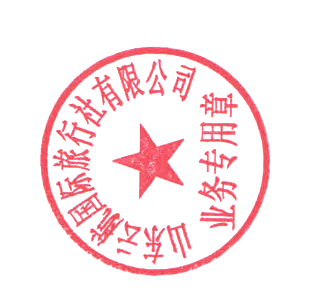 